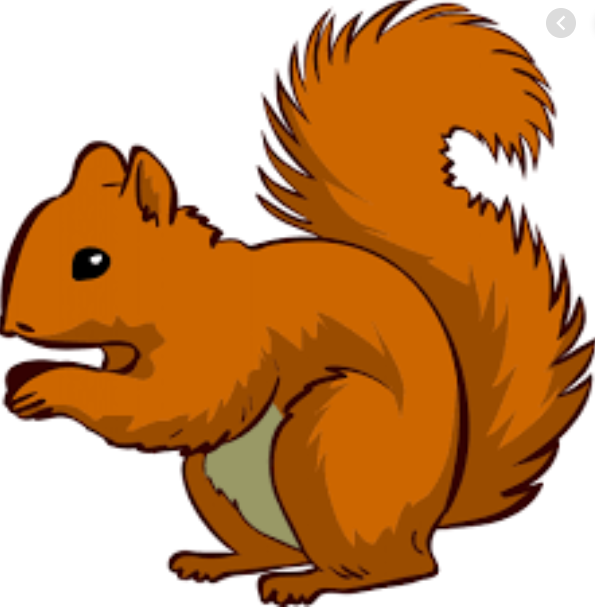 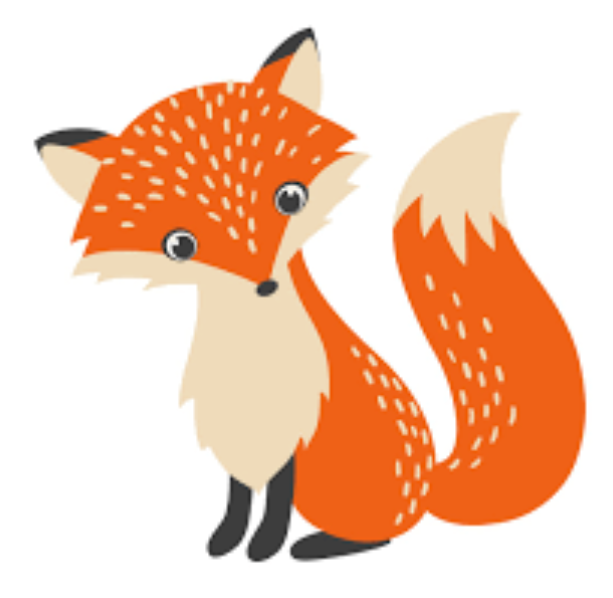 Week Beginning Monday 22nd November 2021 Year 1 Bulletin .Topic – Toys and special times! Thank you so much for your wonderful photos that were sent in of parents’ and grandparents’ toys. The children really enjoyed looking at them, thinking about toys from their family history, and placing them on a timeline. New Social Distancing MeasuresThank you for your understanding this week as we reorganised start and end of the day arrangements for our classes. Just to confirm, these are as follows:Squirrels come through Year 1 Garden in the morning and use the side gate to enter school. They go out of the main entrance in the afternoon. Parents to wait by the sensory garden by the main entrance for Squirrels children at the end of the day.Foxes come in through Fox classroom door at the beginning and end of the day.Dates for the diaryParents evening- 22nd, 23rd, 24th November (zoom codes and examples of work are in the children’s book bags)Christmas dinner slips to be returned by the 30th NovemberEnglish – Recounts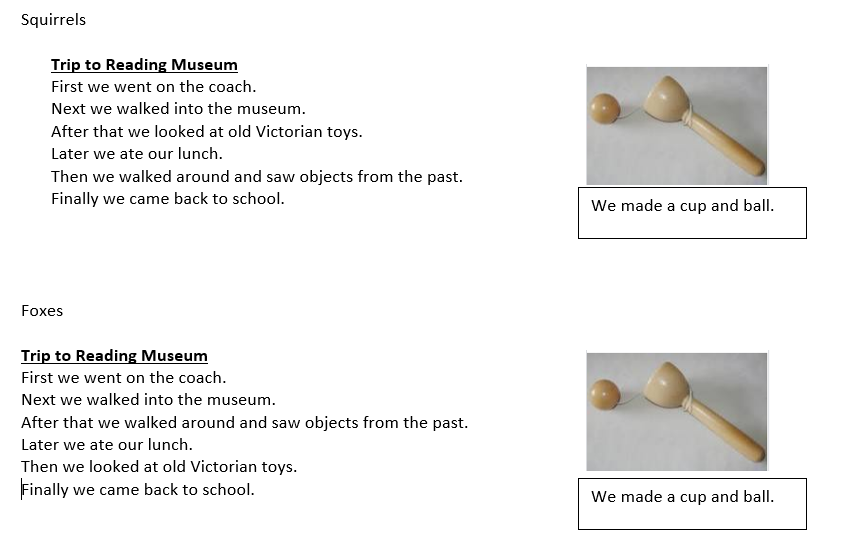 This week we have been starting to learn the recount of our trip. We have thought about features such as title and captions. Next week we will be writing sentences more independently. You could talk to your child about what they did on the trip and the order they saw things to help them with their ideas.Maths – Shape 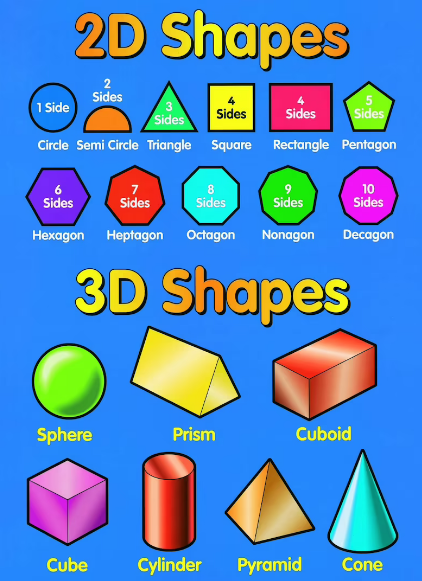 We will be continuing to explore 2D and 3 D shapes, and looking at patterns and sequences. You could look for patterns in nature or everyday life and ask the children to see if they can spot what is being repeated. 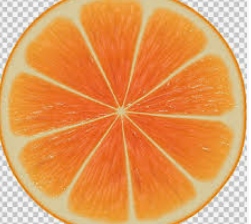 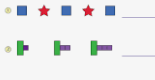 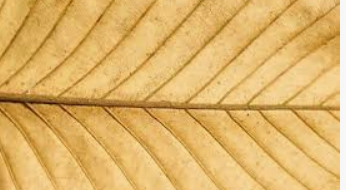 PhonicsYour child may tell you they are now working with a different adult for phonics. However, the levels have not changed. We have restructured the groups so that Year 1 and Year 2 are no longer mixing. This is so that we can make sure everyone is as safe as possible based on guidelines from Wokingham Borough Council.Teach InThank you to all the parents who came to our Teach-In about Reading, Writing and Maths in Year 1. We hope you found it informative and it was really good to share what the children have been doing and be able to answer your questions. If you have any further questions about it, please do speak to us on the gate or you can leave a message via the office.Reading*Your child will read in a group with an adult each day. This will not be recorded in the reading diary. We will also listen to your child 1:1 each week and this will be recorded in the reading diary. * Your child’s books will be changed once a week. They will be given 2 or 3 new books. * One of the books they bring home will be a Read Write Inc book. This is the level they are working at and the sounds in these books will be covered in their phonics sessions. * The other two books will be books to share at home. We do not expect your child to read these books independently – they are books that are sent home for you to enjoy together and to expand the children’s reading diet. * Please ensure books bags are brought into school each day. Reading records should be filled in for any reading done at home - this should be done three times per week. Helping at home* Please hear your child read at least 3 times a week and write in the reading record book. * Read to your child – bedtime stories are the BEST! * Practise counting sets of objects – ensuring they understand the numbers to 10 securely.  Don’t be tempted to go too far. The children in year 1 now all have logins for purple mash. Please log into your child’s account and have an explore of the games and activities available to use. You will find their log in details in their reading record book.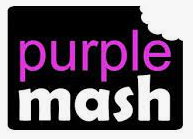 https://2simple.com/purple-mash/Library day will be on a Wednesday for Squirrels and a Thursday for Foxes. If your child would like to change their book please ensure they bring their library folder and book to school on their library day.Please Remember –Children come in PE kit on Tuesdays.They will need a bag of spare clothes to keep on their peg. Please make sure your child has a named water bottle in school.Please return any library books in their library folders.Many thanks for your support, The Year 1 Team